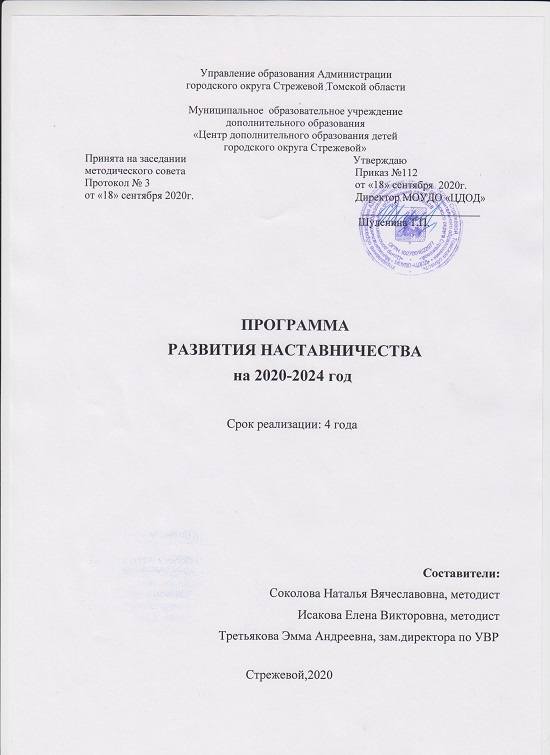 СОДЕРЖАНИЕ ВВЕДЕНИЕПрограмма развития наставничества в МОУДО «ЦДОД» на 2020 - 2024 год (далее – Программа) отражает комплекс мероприятий и формирующих их действий, направленный на организацию взаимоотношений наставника и наставляемого в конкретных формах для получения ожидаемых результатов.Настоящая программа развития наставничества МОУДО «ЦДОД», осуществляющего образовательную деятельность по общеобразовательным, дополнительным общеобразовательным программам  разработана в целях достижения результатов федеральных, региональных и муниципальных проектов  "Молодые профессионалы (Повышение конкурентоспособности профессионального образования)" и "Успех каждого ребенка" национального проекта "Образование", с целью развития сетевого наставничества в муниципальной системе образования в рамках реализации муниципального проекта «Учитель будущего».Целью внедрения программы развития наставничества является максимально полное раскрытие потенциала личности наставляемого, необходимое для успешной личной и профессиональной самореализации в современных условиях неопределенности, а также создание условий для формирования эффективной системы поддержки, самоопределения и профессиональной ориентации  педагогических работников (далее -педагоги) разных уровней образования и молодых специалистов МОУДО «ЦДОД».Создание целевой модели наставничества в МОУДО  «ЦДОД», позволит решить задачу адаптации педагогов на рабочем месте, учитывать потребности молодых педагогов, предупреждать отток кадров, а также создавать условия для помощи всем педагогам, имеющим профессиональный дефицит.В программе используются следующие понятия и термины:Наставничество - универсальная технология передачи опыта, знаний, формированиянавыков, компетенций, метакомпетенций и ценностей через неформальное взаимообогащающее общение, основанное на доверии и партнерстве.Форма наставничества - способ реализации целевой модели через организацию работынаставнической пары или группы, участники которой находятся в заданной обстоятельствами ролевой ситуации, определяемой основной деятельностью и позицией участников.Программа наставничества - комплекс мероприятий и формирующих их действий,направленный на организацию взаимоотношений наставника и наставляемого в конкретных формах для получения ожидаемых результатов.Наставляемый - участник программы наставничества, который через взаимодействие снаставником и при его помощи и поддержке решает конкретные жизненные, личные ипрофессиональные задачи, приобретает новый опыт и развивает новые навыки и компетенции. В конкретных формах наставляемый может быть определен термином"обучающийся".Наставник - участник программы наставничества, имеющий успешный опыт в достижении жизненного, личностного и профессионального результата, готовый и компетентный поделиться опытом и навыками, необходимыми для стимуляции и поддержки процессов самореализации и самосовершенствования наставляемого.Куратор - сотрудник организации, осуществляющей деятельность по общеобразовательным, дополнительным общеобразовательным программам и программам среднего профессионального образования, либо организации из числа ее партнеров, который отвечает за организацию программы наставничества.Целевая модель наставничества - система условий, ресурсов и процессов, необходимыхдля реализации программ наставничества в образовательных организациях.Методология наставничества - система концептуальных взглядов, подходов и методов,обоснованных научными исследованиями и практическим опытом, позволяющая понятьи организовать процесс взаимодействия наставника и наставляемого.2. Нормативные основы программы развития наставничестваНормативные правовые акты международного уровня• Конвенция о правах ребенка, одобренная Генеральной Ассамблеей ООН 20 ноября1989 г., ратифицированной Постановлением ВС СССР от 13 июня 1990 г. N 1559- 1.• Всеобщая Декларация добровольчества, принятая на XVI Всемирной конференцииМеждународной ассоциации добровольческих усилий (IAVE, Амстердам, январь,2001 год).• Резолюция Европейского парламента 2011/2088(INI) от 1 декабря 2011 г. "Опредотвращении преждевременного оставления школы".Нормативные правовые акты Российской Федерации• Конституция Российской Федерации.• Федеральный закон от 29 декабря 2012 г. N 273-ФЗ "Об образовании в РоссийскойФедерации".• Основы государственной молодежной политики Российской Федерации на период до2025 года, утвержденные распоряжением Правительства Российской Федерации от 29ноября 2014 г. N 2403-р.• Стратегия развития воспитания в Российской Федерации до 2025 года (утвержденнаяраспоряжением Правительства Российской Федерации от 29 мая 2015 г. N 996-р).• Гражданский кодекс Российской Федерации.• Трудовой кодекс Российской Федерации.• Федеральный закон от 11 августа 1995 г. N 135-ФЗ "О благотворительнойдеятельности и благотворительных организациях" .• Федеральный закон от 19 мая 1995 г. N 82-ФЗ "Об общественных объединениях".• Федеральный закон от 12 января 1996 г. N 7 -ФЗ "О некоммерческих организациях".• Распоряжение министерства образования Российской Федерации № Р-145 от 25декабря 2019 г. «Об утверждении методологии (целевой) модели наставничестваобучающихся для организаций, осуществляющих образовательную деятельность пообщеобразовательным, дополнительным общеобразовательным и программамсреднего профессионального образования, в том числе с применением лучшихпрактик обмена опытом между обучающимися.Нормативные правовые акты МОУДО «ЦДОД»• Устав МОУДО «ЦДОД», 2015г.• Программа развития МОУДО «ЦДОД».• Отчет о результатах самообследования деятельности МОУДО  «ЦДОД»• Положение о педагогическом совете• Положение о методическом совете3. Задачи программы развития наставничества в МОУДО «ЦДОД»1. Разработка и реализация программ наставничества.2. Реализация кадровой политики, в том числе: привлечение, обучение и контроль за деятельностью наставников, принимающих участие в программе наставничества.3. Улучшении образовательных, творческих результатов, развитие гибких навыков и метакомпетенции молодых специалистов.4. Оказание помощи в адаптации к новым условиям среды, создание комфортных условий и коммуникаций внутри образовательной организации.5. Осуществление персонифицированного учета  молодых специалистов и педагогов, участвующих в программах наставничества.6. Проведение внутреннего мониторинга реализации и эффективности программ наставничества в учреждении.7. Формирования баз данных Программы наставничества и лучших практик.8. Обеспечение условий для повышения уровня профессионального мастерства педагогических работников, задействованных в реализации целевой модели наставничества, в формате непрерывного образования.9.  Привитие наставляемому интерес к педагогической деятельности4. Ожидаемые результаты внедрения программы развития наставничества1.  Адаптация начинающих и молодых педагогов  в новом педагогическом коллективе.2.Успешное закрепление на месте работы в должности педагога молодого специалиста, повышение его профпотенциала и уровня создания комфортной профессиональной среды для реализации актуальных педагогических задач на высоком уровне.3. Измеримое улучшение личных показателей эффективности педагогов исотрудников Центра, связанное с развитием гибких навыков и метакомпетенций.4. Улучшение психологического климата в образовательной организации  внутри педагогического коллектива, связанное с выстраиванием долгосрочных и психологически комфортных коммуникаций на основе партнерства.5. Плавный «вход» молодого педагога и специалиста в целом в профессию,построение продуктивной среды в педагогическом коллективе на основе взаимообогащающих отношений начинающих и опытных специалистов.2. РОЛЕВЫЕ МОДЕЛИ В РАМКАХ ФОРМ НАСТАВНИЧЕСТВА, РЕАЛИЗУЕМЫЕ В   МОУДО «ЦДОД»2.1 Форма наставничества «Опытный учитель – молодой специалист» Цель: разносторонняя поддержка для успешного закрепления на месте работы молодого специалиста, повышение его профессионального потенциала и уровня и поддержка нового сотрудника при смене его места работы, а также создание комфортной профессиональной среды внутри образовательной организации, позволяющей реализовывать актуальные педагогические задачи на высоком уровне. Задачи: 1. Способствовать формированию потребности заниматься анализом результатов своей профессиональной деятельности. 2. Развивать интерес к методике построения и организации результативного учебного процесса. 3. Ориентировать начинающего педагога на творческое использование передового педагогического опыта в своей деятельности. 4. Прививать молодому специалисту интерес к педагогической деятельности в целях его закрепления в образовательной организации. 5. Ускорить процесс профессионального становления педагога. Результат: 1. Высокий уровень включенности молодых специалистов и новых педагогов в педагогическую работу и культурную жизнь образовательной организации. 2. Усиление уверенности в собственных силах и развитие личного творческого и педагогического потенциала. 3. Улучшение психологического климата в образовательной организации. 4. Повышение уровня удовлетворенности в собственной работой и улучшение психоэмоционального состояния специалистов. 5. Рост числа специалистов, желающих продолжить свою работу в данном коллективе образовательного учреждения. 6. Качественный рост успеваемости и улучшение поведения в подшефных наставляемых классах и группах. 7. Сокращение числа конфликтов с педагогическим и родительским сообществами. 8. Рост числа собственных профессиональных работ (статей, исследований, методических практик молодого специалиста и т. д.)Возможные варианты программы наставничества 3. КАЛЕНДАРНЫЙ ПЛАН РАБОТЫ4. МОНИТОРИНГ И ОЦЕНКА РЕЗУЛЬТАТОВ РЕАЛИЗАЦИИ ПРОГРАММЫ НАСТАВНИЧЕСТВА  Мониторинг процесса реализации программ наставничества понимается как система сбора, обработки, хранения и использования информации о программе наставничества и/или отдельных ее элементах.  Организация систематического мониторинга программ наставничества дает возможность четко представлять, как происходит процесс наставничества, какие происходят изменения во взаимодействиях наставника с наставляемым (группой наставляемых), а также какова динамика развития наставляемых и удовлетворенности наставника своей деятельностью.Мониторинг программы наставничества состоит из двух основных этапов:1) оценка качества процесса реализации программы наставничества;2) оценка мотивационно-личностного, компетентностного, профессионального ростаучастников, динамика образовательных результатов.4.1. Мониторинг и оценка качества процесса реализации программынаставничестваЭтап 1. Первый этап мониторинга направлен на изучение (оценку) качествареализуемой программы наставничества, ее сильных и слабых сторон, качествасовместной работы пар или групп "наставник-наставляемый".Мониторинг помогает, как выявить соответствие условий организации программынаставничества требованиям и принципам модели, так и отследить важные показателикачественного изменения образовательной организации, реализующей программунаставничества, динамику показателей социального благополучия внутриобразовательной организации, профессиональное развитие педагогического коллектива впрактической и научной сферах.Цели мониторинга:1) оценка качества реализуемой программы наставничества;2) оценка эффективности и полезности программы как инструмента повышениясоциального и профессионального благополучия внутри образовательной организации исотрудничающих с ней организаций или индивидов.Задачи мониторинга:• сбор и анализ обратной связи от участников (метод анкетирования);• обоснование требований к процессу реализации программы наставничества, кличности наставника;• контроль хода программы наставничества;• описание особенностей взаимодействия наставника и наставляемого (группынаставляемых);• определение условий эффективной программы наставничества;• контроль показателей социального и профессионального благополучия.Оформление результатов.По результатам опроса в рамках первого этапа мониторинга будет предоставленSWOT - анализ реализуемой программы наставничества.Сбор данных для построения SWOT-анализа осуществляется посредством анкеты.Анкета содержит открытые вопросы, закрытые вопросы, вопросы с оценочнымпараметром. Анкета учитывает особенности требований к трем формам наставничества.SWOT-анализ проводит куратор программы.Для оценки соответствия условий организации программы наставничества требованиям модели и программ, по которым она осуществляется, принципам, заложенным в модели и программах, а также современным подходам и технологиям, используется анкета куратора. Результатом успешного мониторинга будет аналитика реализуемой программы наставничества, которая позволит выделить ее сильные и слабые стороны, изменения качественных и количественных показателей социального и профессионального благополучия, расхождения между ожиданиями и реальными результатами участников программы наставничества.4.2.Мониторинг и оценка влияния программ на всех участниковЭтап 2.Второй этап мониторинга позволяет оценить: мотивационно-личностный и профессиональный рост участников программы наставничества; развитие метапредметных навыков и уровня вовлеченности обучающихся в образовательную деятельность; качество изменений в освоении обучающимися образовательных программ; динамику образовательных результатов с учетом эмоционально-личностных, интеллектуальных, мотивационных и социальных черт участников.Основываясь на результатах данного этапа, можно выдвинуть предположение оналичии положительной динамики влияния программ наставничества на повышениеактивности и заинтересованности участников в образовательной и профессиональнойдеятельности, о снижении уровня тревожности в коллективе, а также о наиболеерациональной и эффективной стратегии дальнейшего формирования пар "наставник -наставляемый".Процесс мониторинга влияния программ на всех участников включает два подэтапа,первый из которых осуществляется до входа в программу наставничества, а второй - поитогам прохождения программы.Соответственно, все зависимые от воздействия программы наставничества параметрыфиксируются дважды (таблица 2).Цели мониторинга влияния программ наставничества на всех участников.1. Глубокая оценка изучаемых личностных характеристик участников программы.2. Оценка динамики характеристик образовательного процесса (оценка качестваизменений в освоении обучающимися образовательных программ).3. Анализ и необходимая корректировка сформированных стратегийобразования пар "наставник-наставляемый".Задачи мониторинга:• научное и практическое обоснование требований к процессу организациипрограммы наставничества, к личности наставника;• экспериментальное подтверждение необходимости выдвижения описанных вцелевой модели требований к личности наставника;• определение условий эффективной программы наставничества;• анализ эффективности предложенных стратегий образования пар и внесениекорректировок во все этапы реализации программы в соответствии с результатами;• сравнение характеристик образовательного процесса на "входе" и "выходе"реализуемой программы;• сравнение изучаемых личностных характеристик (вовлеченность, активность,самооценка, тревожность и др.) участников программы наставничества на "входе"и "выходе" реализуемой программы.7. Механизмы мотивации и поощрения наставниковК числу лучших мотивирующих наставника факторов можно отнести поддержкусистемы наставничества на школьном, общественном, муниципальном игосударственном уровнях; создание среды, в которой наставничество воспринимаетсякак почетная миссия, где формируется ощущение причастности к большому и важномуделу, в котором наставнику отводится ведущая роль.Мероприятия по популяризации роли наставника.• Организация и проведение фестивалей, форумов, конференций наставников на Уровне организации.• Выдвижение лучших наставников на конкурсы и мероприятия намуниципальном, региональном и федеральном уровнях.• Проведение  конкурса профессионального мастерства "Наставникгода", «Лучшая пара», «Наставник+";• Награждение грамотами "Лучший наставник"Введение1. Цель и задачи Программы2. Ролевые модели в рамках форм наставничества, реализуемые в МОУДО «ЦДОД»3. Календарный план работы Школы наставника4. Мониторинг и оценка результатов реализации программы наставничестваУровни структурыНаправления деятельностиУправление образования Администрациигородского округа Стрежевой Томской области1. Организационная, методическая, экспертно -консультационная, информационная и просветительскаяподдержка участников внедрения программы развития наставничества.2. Выработка предложений по совместному использованиюинфраструктуры в целях внедрения программы развития наставничества.3. Содействие распространению и внедрению лучшихнаставнических практик различных форм и ролевых моделейдля обучающихся, педагогов и молодых специалистов4. Содействие привлечению к реализации наставническихпрограмм образовательных организаций; предприятий иорганизаций государственных бюджетных учрежденийкультуры и спорта; юридических и физических лиц, чьядеятельность связана с образовательной, культурной и досуговой деятельностью. 5. Контроль реализации мероприятий по внедрениюпрограммы развития наставничества.МОУДО «ЦДОД»1. Разработка и утверждение комплекта нормативныхдокументов, необходимых для внедрения программы развитиянаставничества МОУДО «ЦДОД»2. Разработка и реализация мероприятий программы развитиянаставничества МОУДО «ЦДОД»3. Реализация программ наставничества.4. Реализация кадровой политики в программенаставничества.5. Назначение куратора внедрения целевой моделинаставничества МОУДО «ЦДОД»Куратор программы развитиянаставничества МОУДО «ЦДОД»1. Формирование базы наставников и наставляемых.2. Организация обучения наставников (в том числепривлечение экспертов для проведения обучения).3. Контроль процедуры внедрения программы развитиянаставничества.4. Контроль проведения программы наставничества.5. Участие в оценке вовлеченности обучающихся вразличные формы наставничества.6. Решение организационных вопросов, возникающих впроцессе реализации Программы7. Мониторинг результатов эффективности реализации ПрограммыНаставники и наставляющие1. Реализация формы наставничества «Опытный учитель- молодой специалист».2. Реализация форма наставничества «Педагог новатор- консервативный педагог».НаставникНаставникНаставляемыйНаставляемыйНаставникНаставникМолодой специалистНачинаюший педагогОпытный педагог, имеющий профессиональные успехи (победитель различных профессиональных конкурсов,автор учебных пособий и материалов, ведущий вебинаров и семинаров).• Педагог, склонный к активнойобщественной работе, лояльный участникпедагогического и школьного сообществ.• Педагог, обладающий лидерскими,организационными и коммуникативныминавыками, хорошо развитой эмпатией.Опытный педагог, имеющий профессиональные успехи (победитель различных профессиональных конкурсов,автор учебных пособий и материалов, ведущий вебинаров и семинаров).• Педагог, склонный к активнойобщественной работе, лояльный участникпедагогического и школьного сообществ.• Педагог, обладающий лидерскими,организационными и коммуникативныминавыками, хорошо развитой эмпатией.Имеет малый опытработы (от 0 до 3лет),испытывающийтрудности сорганизациейучебного процесса,с взаимодействиемс обучающимися,другимипедагогами,родителямиСпециалист, находящийся впроцессе адаптации на новом месте работы, которомунеобходимо получатьпредставление отрадициях, особенностях,регламенте ипринципахобразовательнойорганизации.Типы наставниковТипы наставниковИмеет малый опытработы (от 0 до 3лет),испытывающийтрудности сорганизациейучебного процесса,с взаимодействиемс обучающимися,другимипедагогами,родителямиСпециалист, находящийся впроцессе адаптации на новом месте работы, которомунеобходимо получатьпредставление отрадициях, особенностях,регламенте ипринципахобразовательнойорганизации.Наставник -консультантНаставник – предметникИмеет малый опытработы (от 0 до 3лет),испытывающийтрудности сорганизациейучебного процесса,с взаимодействиемс обучающимися,другимипедагогами,родителямиСпециалист, находящийся впроцессе адаптации на новом месте работы, которомунеобходимо получатьпредставление отрадициях, особенностях,регламенте ипринципахобразовательнойорганизации.Создает комфортные условия для реализации профессиональных качеств, помогает с организацией образовательного процесса и с решение конкретных психолого - педагогичексих и коммуникативных проблем, контролирует самостоятельную работу молодого специалиста или педагога.Опытный педагог одного и того же предметного направления, что и молодой учитель, способный осуществлять всестороннюю методическую поддержку преподавания отдельных дисциплин.Имеет малый опытработы (от 0 до 3лет),испытывающийтрудности сорганизациейучебного процесса,с взаимодействиемс обучающимися,другимипедагогами,родителямиСпециалист, находящийся впроцессе адаптации на новом месте работы, которомунеобходимо получатьпредставление отрадициях, особенностях,регламенте ипринципахобразовательнойорганизации.Формы взаимодействияЦель«Опытный педагог - молодой специалист»Поддержка для приобретения необходимых профессиональных навыков и закрепления на месте работы«Лидер педагогического сообщества - педагог, испытывающий проблемы»Реализация психоэмоциональной поддержки сочетаемый с профессиональной помощью по приобретению и развитию педагогических талантов и инициатив.«Педагог новатор - консервативный педагог»Помощь в овладении современными программами,цифровыми навыками, ИКТ компетенциями«Опытный предметник - неопытный предметник»Методическая поддержка по конкретному предмету.Форма наставничестваВариации ролевых моделейУченик-ученик«успевающий – неуспевающий» - классический вариант поддержки для достижения лучших образовательных результатов;«лидер – пассивный» - психоэмоциональная поддержка с адаптацией в коллективе или развитием коммуникационных, творческих, лидерских навыков;- «равный – равному» - обмен навыками, например, когда наставник обладает критическим мышлением, а наставляемый – креативным; взаимная поддержка, совместная работа над проектом.Учитель-учитель (педагог-педагог)«опытный учитель (педагог) – молодой специалист» - классический вариант поддержки для приобретения молодым специалистом необходимых профессиональных навыков (организационных, коммуникационных) и закрепления на месте работы;«лидер педагогического сообщества – педагог, испытывающий проблемы» - конкретная психоэмоциональная поддержка (проблемы: «не могу найти общий язык с учениками», «испытываю стресс во время уроков»), сочетаемая с профессиональной помощью по приобретению и развитию педагогических талантов и инициатив;«педагог-новатор – консервативный педагог» - более молодой педагог помогает опытному представителю «старой школы» овладеть современными программами, цифровыми навыками и технологиями;- «опытный предметник – неопытный предметник» - опытный педагог оказывает методическую поддержку по конкретному предмету (поиск пособий, составление рабочих программ и тематических плановРаботодатель - ученик«активный профессионал – равнодушный потребитель» - мотиваци-онная и ценностная поддержка с развитием коммуникативных, творческих, лидерских навыков, стимулирование идей саморазвития, осознанного выбора образовательной и карьерной траектории;«коллега – молодой коллега» – совместная работа по развитию творческого, предпринимательского или социального проекта, в процессе которой наставляемый делится свежим видением и креативными идеями, которые могут оказать существенную поддержку наставнику, а сам наставник выполняет роль организатора и куратора;«работодатель – будущий сотрудник» – профессиональная поддержка, направленная на развитие определенных навыков и компетенций, необходимых для будущего трудоустройства.МероприятиеСрокиОтветственныйАнализ потребностей в развитии наставников (разработка анкеты, анкетирование, обработка результатов/ устный опрос и др.)До 31.12.2024МетодистыОрганизация и проведение вводного совещания с наставникамиСентябрь-декабрьМетодистыОпределение способов развития наставников (повышение квалификации, внутреннее обучение в ОО, стажировка и др.), согласование способов с наставникамиНоябрь-декабрьДиректор ООУчастие наставников и молодых/начинаюших педагогов в мероприятиях и конкурсахВ течении годаМетодистыОрганизация и проведение совещания с наставниками по итогам обученияМайМетодистыОценка уровня удовлетворенности наставников работойМайМетодистыАнализ деятельности Программы  наставника за год, внесение по итогам анализа предложений по коррективам в Программу наставничества ОО на следующий годМай     Методисты